20年度の第12回評議員会で分会より、同一地区勤続年数14年について問題提起がありました。同一地区勤続年数14年について交渉するためには、現場からの多くの声が必要です。ご協力よろしくお願いします。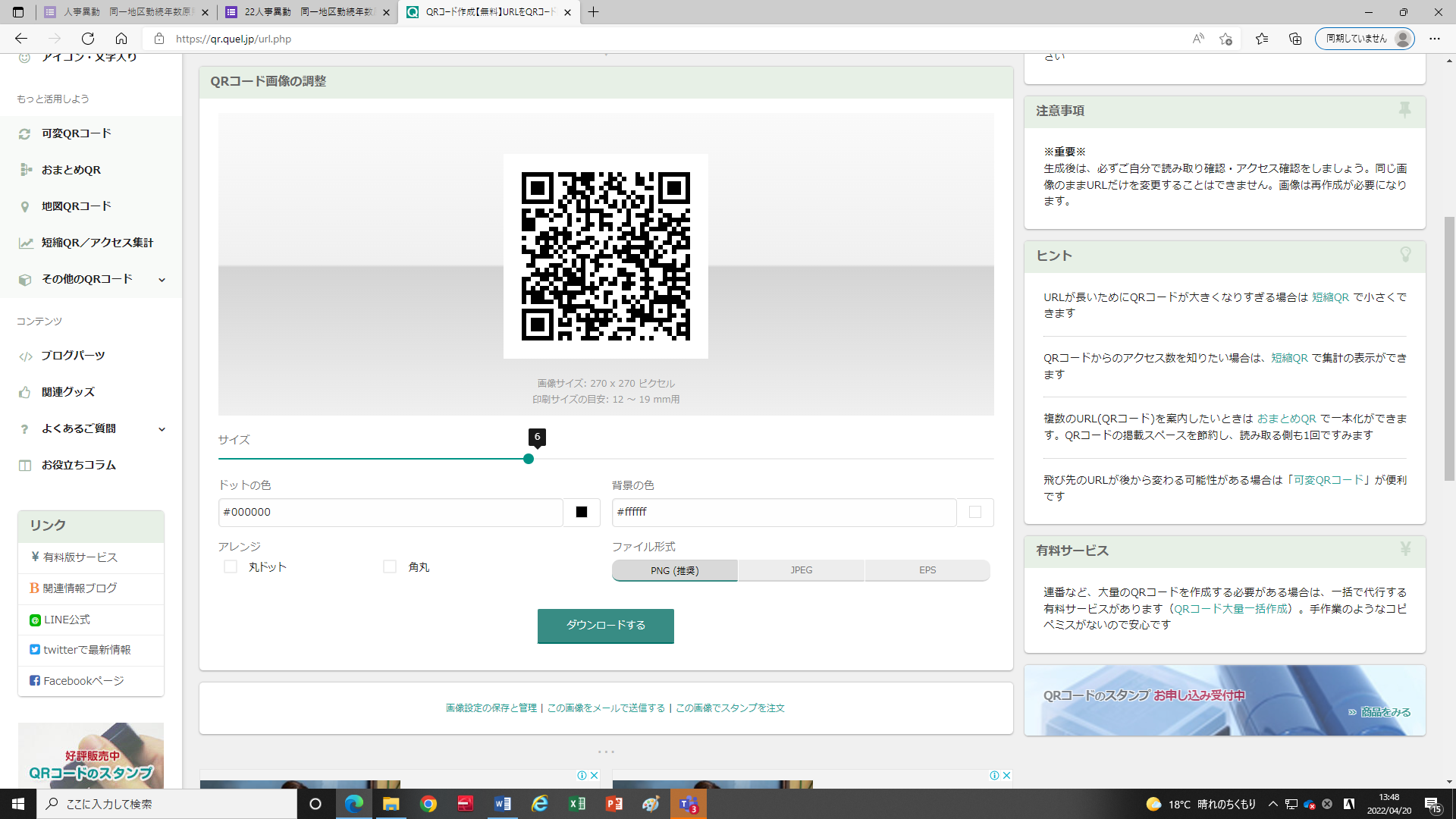 1．『同一地区勤続年数14年』のメリットは？（記述）2．『同一地区勤続年数14年』のデメリットは？（記述）3．『同一地区勤続年数14年』に関する実施要領の変更は必要ですか？ア．必要あり　イ．必要なし　ウ．わからない　　その他（記述）回答方法：右のＱＲコード回答期限：6月16日(木)まで